				Westminster Woods Camp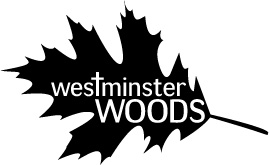 18487 Barber RdFall River, KS 67047wmwcamp@gmail.com Westminster Woods is dedicated to the glory of God by helping campers of all ages build and strengthen their relationship with Christ, and with each other, through time set aside for Christian education, prayer, worship, and play.All staff members will be trained in various skills and then will implement the Westminster Woods Summer Camp Program. Counselor Description DetailA counselor will provide leadership to campers and implement the program designed for each camp. They shall live in residence with the campers, supervising and guiding the campers on a daily basis and working as a team with their co-counselor and the rest of the staff.  It shall be a primary goal for a counselor to foster and develop relationships between campers and staff allowing for Christian community to develop. This position is accountable to Diane and Brian.The counselor does not directly supervise any other staff.This position is supervised by DianeThe Program Counselor shall perform all these duties related to the position as assigned by Camp Administration, including (but not limited to):This position will have a group of campers each week, residing in a cabin with the campers Responsible for their physical, emotional, and spiritual health of your campers each weekLead cabin devotions and spiritual discussionsPlan small bonding activities each week for your cabinFully participate with your campers in each camp activity throughout the day